Załącznik nr 1 do umowy 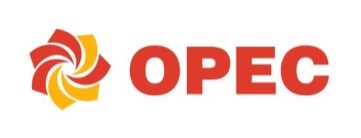 WARUNKI REALIZACJI ZADANIANazwa zadania: Odświeżenie elewacji budynku biurowca przy ul. Budowlanych 7 w Grudziądzu.Miejsce realizacji zadania - Grudziądz, ul. Budowlanych 7.Numer zadania inwestycyjnego/ remontowego…………………………………………………..……Szczegółowy opis przedmiotu zamówienia (warunki techniczne itp.): Przedmiotem zamówienia jest odświeżenie elewacji biurowca Budynek wybudowany w 1984 roku, dwupiętrowy, całkowicie podpiwniczony. Ściany szczytowe zostały docieplone w 1999 roku, 
dla pozostałej części termomodernizacja została wykonana w 2006 roku, na podstawie dokumentacji projektowej stanowiącej załącznik nr 1. Odświeżeniu podlegać będzie tylko budynek dyspozycyjny oraz spód schodów prowadzących na taras budynku przybudówki.W zakresie przedmiotu zadania „Odświeżenie elewacji biurowca przy ul. Budowlanych 7 
w Grudziądzu. należy wykonać następujące roboty, m.in.:Roboty przygotowawcze i porządkowe:rozebranie rur spustowych do późniejszego montażu,uzupełnienie pęknięć istniejącej elewacji, demontaż istniejących elementów instalacji elektrycznej i odgromowej wraz z osprzętem oraz ich ponowny montaż wraz z uwzględnieniem zmiany kołków montażowych 
- na potrzeby malowania elewacji,demontaż istniejących elementów na elewacji typu tablica, logo, numer porządkowy budynku -demontaż uzgadniać z Zamawiającym.Malowanie ścian zewnętrznych (zachować kolory istniejące):przygotowanie wyprawy pod malowanie – oczyszczenie, zmycie,impregnacja grzybobójcza elewacji,dwukrotne malowanie elewacji farbą silikonową, przed malowaniem zastosować preparat gruntujący.Przed malowaniem elewacji należy sprawdzić stan podłoża, które powinno być mocne i zwarte. 
Jeśli takie nie jest, trzeba je porządnie przygotować, a przede wszystkim znaleźć i usunąć przyczynę uszkodzeń i wad, aby niszczące procesy nie ujawniły się ponownie na odświeżonej elewacji.Roboty uzupełniające:zabezpieczenie antykorozyjne i malowanie balustrad i pochwytów okiennych 
i schodowych, rynien,zabezpieczenie antykorozyjne malowanie podpór zadaszenia przed wejściem głównym
do budynku,montaż istniejących (uprzednio zdemontowanych) elementów na elewacji,montaż rur spustowych wraz z połączeniem z istniejącą rynną.
Wszystkie roboty budowlane należy wykonać zgodnie z „Warunkami technicznymi wykonania 
i odbioru robót budowlano – montażowych”.Użyte materiały budowlane winny mieć wymagane prawem budowlanym atesty i świadectwa
dopuszczające do stosowania na terenie Polski. Po ukończeniu wszystkich robót należy
uprzątnąć teren robót oraz działkę oraz wywieźć i zutylizować wszystkie pozostałości 
po rozbiórkach i montażach.Wykonawca zabezpiecza na swój koszt:Wykonanie robót na czynnym obiekcie.Koszty przywrócenia terenu do stanu sprzed rozpoczęcia robót.Organizację, utrzymanie i zabezpieczenie terenu budowy z zapleczem socjalnym. Koszty zużycia energii elektrycznej niezbędnej dla potrzeb realizacji robót i utrzymania zaplecza.Koszty zagospodarowania odpadów.…………………………………………………………………………………………………………